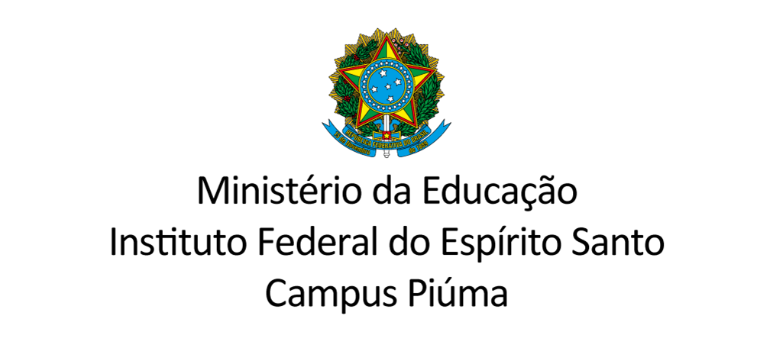 ANEXO III - FORMULÁRIO PARA RECURSOÀ Coordenadoria Geral de Gestão de PessoasRecurso relativo a _____________________________________________________________________________________Eu, _______________________________________________, venho, respeitosamente, apresentar as razões do recurso:Razões do recurso:________________________________________________________________________________________________________________________________________________________________________________________________________________________________________________________________________________________________________________________________________________________________________________________________________________________________________________________________________________________________________________________________________________________________________________________________________________________________________________________________________________________________________________________________________________________________________________________________________________________________________________________________________________________________________________________________________________________Atenciosamente,Piúma, ____ de _________________ de __________________________________________________________Assinatura do Servidor